Seleznov KostiantynExperience:Documents and further information:Complete all set of documentsPosition applied for: Able SeamanDate of birth: 15.04.1983 (age: 34)Citizenship: UkraineResidence permit in Ukraine: YesCountry of residence: UkraineCity of residence: IzmailContact Tel. No: +38 (063) 071-60-46 / +38 (063) 306-55-04E-Mail: myinsidesk@gmail.comSkype: prisoner.of.freedomU.S. visa: NoE.U. visa: Yes. Expiration date 07.08.2027Ukrainian biometric international passport: Not specifiedDate available from: 30.05.2017English knowledge: GoodMinimum salary: 1450 $ per month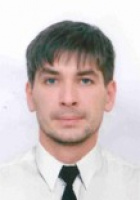 PositionFrom / ToVessel nameVessel typeDWTMEBHPFlagShipownerCrewingAble Seaman24.04.2017-07.12.2016ClionaOil Chemical Tanker17060-PanamaEaton ShiptradeEurobulkAble Seaman25.04.2015-06.11.2015NarceaOil Chemical Tanker4764-PortugalAsturias MaritimeGretimybeAble Seaman07.02.2014-11.12.2014OanaOil Chemical Tanker6473-PanamaAntares S. A.UsallAble Seaman16.03.2013-17.11.2013Gulf HarvestDry Cargo1610-TogoLanai investment corp.Samtiga OdessaOrdinary Seaman30.12.2011-28.06.2012Gulf RioDry Cargo3651-(Panama) St. Kitts aPacific shipping groupIntership ltd. OdessaDeck Cadet18.10.2010-16.12.2010RodnikTanker Product-UAPort OdessaPractice